Compilation date:  16/02/2010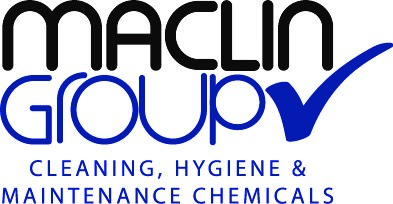 Revision date:  14/05/2015Revision No:  6.1Product name: DS003 Non Rinse Food Surface Wipes PN116Use of substance / mixture: Cleaning wipe.Company name: Maclin Sourcing Solutions Ltd
                             Unit A3, Risby Business Park
                             Newmarket Road
                             Risby                             IP27 6RDTel:   +44(0) 1284 810887Email:   info@maclingroup.co.ukEmergency tel: +44(0)284 810887Classification under CLP: Eye Irrit. 2: H319; Flam. Sol. 2: H228Classification under CHIP: F: R11Most important adverse effects: Flammable solid. Causes serious eye irritation.Label elements under CLP:Hazard statements: H228: Flammable solid.H319: Causes serious eye irritation.Signal words: WarningHazard pictograms: GHS02: FlameGHS07: Exclamation mark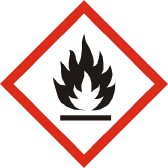 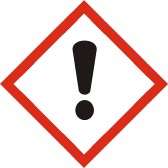 Precautionary statements: P210: Keep away from heat/sparks/open flames/hot surfaces. - No smoking.P280: Wear protective gloves/protective clothing/eye protection/face protection. P241: Use explosion-proof electrical/ventilating/lighting equipment.P240: Ground/Bond container and receiving equipment.P305+351+338: IF IN EYES: Rinse cautiously with water for several minutes. Remove contact lenses, if present and easy to do. Continue rinsing.Other hazards:   In use, may form flammable / explosive dust-air mixture.PBT:   This product is not identified as a PBT/vPvB substance.Hazardous ingredients:ETHANOLPROPAN-2-OL2-METHYLPROPAN-1-OLSkin contact: Remove all contaminated clothes and footwear immediately unless stuck to skin.Drench the affected skin with running water for 10 minutes or longer if substance is still on skin.Eye contact: Bathe the eye with running water for 15 minutes. Consult a doctor.Ingestion: Do not induce vomiting. If conscious, give half a litre of water to drink immediately.Consult a doctor.Inhalation: Remove casualty from exposure ensuring one's own safety whilst doing so. Consult a doctor.Skin contact: There may be mild irritation at the site of contact.Eye contact:   There may be irritation and redness.Ingestion:   There may be irritation of the throat.Inhalation: There may be irritation of the throat with a feeling of tightness in the chest.Immediate / special treatment: Not applicable.Extinguishing media: Alcohol resistant foam. Water spray. Carbon dioxide. Dry chemical powder.Exposure hazards: Highly flammable. In combustion emits toxic fumes. May form flammable / explosive dust-air mixture.Advice for fire-fighters: Wear self-contained breathing apparatus. Wear protective clothing to prevent contact with skin and eyes.Personal precautions: Refer to section 8 of SDS for personal protection details. Notify the police and fire brigade immediately. Eliminate all sources of ignition.Environmental precautions: Do not discharge into drains or rivers.Clean-up procedures: Transfer to a closable, labelled salvage container for disposal by an appropriate method. Do not use equipment in clean-up procedure which may produce sparks.Reference to other sections: Refer to section 8 of SDS. Refer to section 13 of SDS.Handling requirements: Smoking is forbidden. Use non-sparking tools. Ensure there is sufficient ventilation of the area. Avoid the formation or spread of dust in the air.Storage conditions: Store in cool, well ventilated area. Keep container tightly closed. Keep away from sources of ignition. Prevent the build up of electrostatic charge in the immediate area. Ensure lighting and electrical equipment are not a source of ignition.Specific end use(s): No special requirement.Hazardous ingredients:ETHANOLWorkplace exposure limits:	Respirable dustPROPAN-2-OLHazardous ingredients:PROPAN-2-OLEngineering measures: Ensure there is sufficient ventilation of the area. Ensure lighting and electrical equipment are not a source of ignition.Respiratory protection: Respiratory protection not required.Hand protection: Nitrile gloves. Personal Protective Equipment, not required under normal use.Eye protection: Safety glasses. Ensure eye bath is to hand. Personal Protective Equipment, not required under normal use.Skin protection: Protective clothing. Personal Protective Equipment, not required under normal use.Environmental: Refer to specific Member State legislation for requirements under Community environmental legislation.State: Solid Colour: Various Odour: AlcoholicEvaporation rate: Not applicable.Oxidising: Non-oxidising (by EC criteria)Solubility in water: InsolubleViscosity: Not applicable.Boiling point/range°C:  Not applicable.	Melting point/range°C:   Not applicable.Flammability limits %: lower:  Not applicable.			upper: Not applicable. Flash point°C:  18	Part.coeff. n-octanol/water: Not applicable. Autoflammability°C:  Not applicable.		Vapour pressure:   Not applicable.Relative density:  Not applicable.	pH:   Not applicable.VOC g/l:   Not applicable.Other information: No data available.Reactivity: Stable under recommended transport or storage conditions.Chemical stability: Stable under normal conditions. Stable at room temperature.Hazardous reactions: Hazardous reactions will not occur under normal transport or storage conditions. Decomposition may occur on exposure to conditions or materials listed below.Conditions to avoid: Heat. Hot surfaces. Sources of ignition. Flames.Materials to avoid: Strong oxidising agents. Strong acids.Haz. decomp. products: In combustion emits toxic fumes.Hazardous ingredients:ETHANOLPROPAN-2-OLToxicity values: No data available.Skin contact: There may be mild irritation at the site of contact.Eye contact:   There may be irritation and redness.Ingestion:   There may be irritation of the throat.Inhalation: There may be irritation of the throat with a feeling of tightness in the chest.Other information: Not applicable.Ecotoxicity values: No data available.Persistence and degradability: Not biodegradable.Bioaccumulative potential: No bioaccumulation potential.Mobility: Insoluble in water.PBT identification: This product is not identified as a PBT/vPvB substance.Other adverse effects: Negligible ecotoxicity.Disposal operations: Transfer to a suitable container and arrange for collection by specialised disposal company.Disposal of packaging: Dispose of in a regulated landfill site or other method for hazardous or toxic wastes.NB: The user's attention is drawn to the possible existence of regional or national regulations regarding disposal.UN number: UN3175Shipping name: SOLIDS CONTAINING FLAMMABLE LIQUID, N.O.S. (ETHANOL)Transport class: 4.1Packing group: IIEnvironmentally hazardous:  No	Marine pollutant: NoSpecial precautions: No special precautions.Tunnel code:  ETransport category:  2Specific regulations: This product is a Seveso category/named substance in Annex I of Council Directive 96/82/EC.Chemical safety assessment: A chemical safety assessment has not been carried out for the substance or the mixture by the supplier.Other information: This safety data sheet is prepared in accordance with Commission Regulation (EU) No 453/2010.This safety data sheet is prepared in accordance with Commission Regulation (EC) No 1272/2008.Phrases used in s.2 and s.3: H225: Highly flammable liquid and vapour.H226: Flammable liquid and vapour. H228: Flammable solid.H315: Causes skin irritation.H318: Causes serious eye damage. H319: Causes serious eye irritation. H335: May cause respiratory irritation.H336: May cause drowsiness or dizziness. R11: Highly flammable.Legal disclaimer: The above information is believed to be correct but does not purport to be all inclusive and shall be used only as a guide. This company shall not be held liable for any damage resulting from handling or from contact with the above product.EINECSCASCHIP ClassificationCLP ClassificationPercent200-578-664-17-5Substance with a Community workplace exposure limit.Flam. Liq. 2: H225>90%200-661-767-63-0-Flam. Liq. 2: H225; Eye Irrit. 2: H319; STOT SE 3: H336<1%201-148-078-83-1-Flam. Liq. 3: H226; STOT SE 3: H335;Skin Irrit. 2: H315; Eye Dam. 1: H318; STOT SE 3: H336<1%State8 hour TWA15 min. STEL8 hour TWA15 min. STELUK1920 mg/m3---UK999 mg/m31250 mg/m3--TypeExposureValuePopulationEffectDNELOral26 mg/kg bw/dayConsumersSystemicDNELDermal319 mg/kg bw/dayConsumersSystemicDNELDermal888 mg/kg bw/dayWorkersSystemicDNELInhalation89 mg/m³ConsumersSystemicDNELInhalation500 mg/m³WorkersSystemicPNECFresh water140.9 mg/l--PNECFresh water sediments552 mg/kg--PNECMarine water140.9 mg/l--PNECMarine sediments552 mg/kg--PNECSoil (agricultural)28 mg/kg--IVNRATLD501440mg/kgORLMUSLD503450mg/kgORLRATLD507060mg/kgORALMUSLD503600mg/kgORALRATLD505045mg/kg